ORGANIGRAM OBČINE LOŠKI POTOK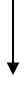 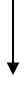 